INDICAÇÃO Nº 1731/2021Melhoria de sinalização na Rua Domingos Tordin.Senhor Presidente,O Vereador André Leal Amaral - PSD solicita que seja encaminhada à Excelentíssima Senhora Prefeita Municipal a seguinte indicação:Designar ao órgão competente que faça estudo para melhoria de sinalização na Rua Domingos Tordin, próximo ao cruzamento com a Rua Nicolau Vinícius Parodi. Foto em anexo.Justificativa:Alguns motoristas, infelizmente, desrespeitam a sinalização de solo do local, o que já causou alguns acidentes e é motivo constante de preocupação dos moradores da região.Valinhos, 30 de agosto de 2021.André Leal AmaralVereador – PSDAnexo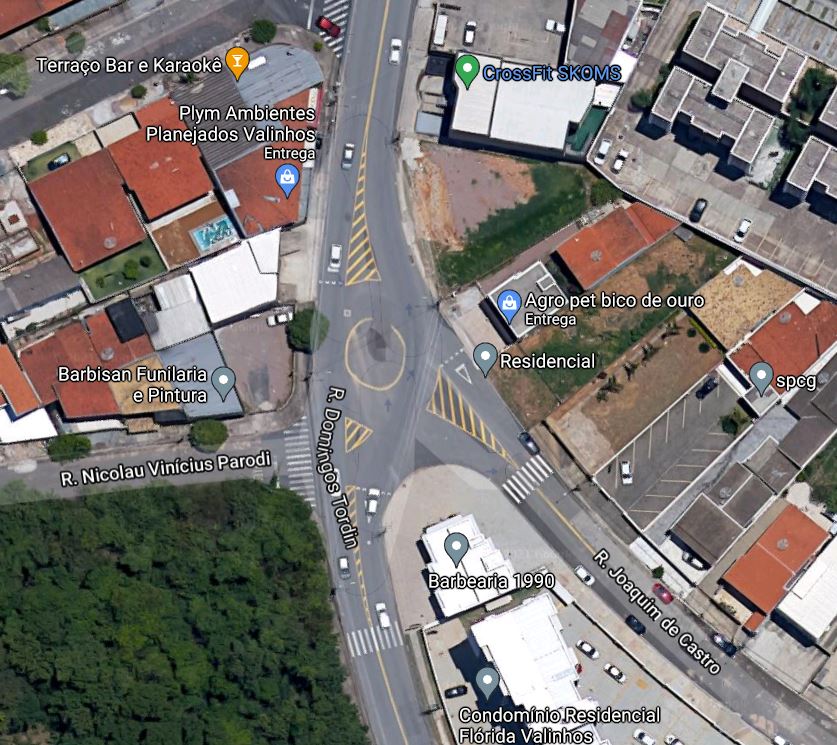 